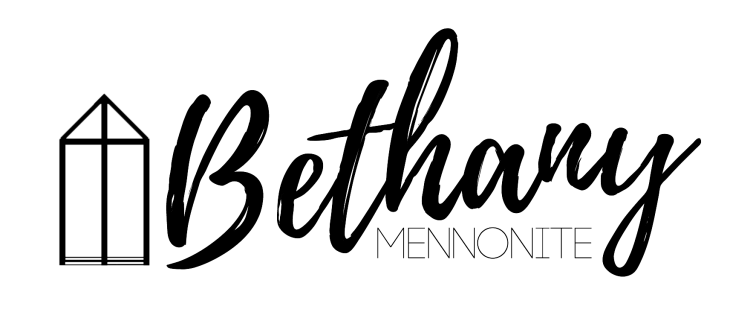 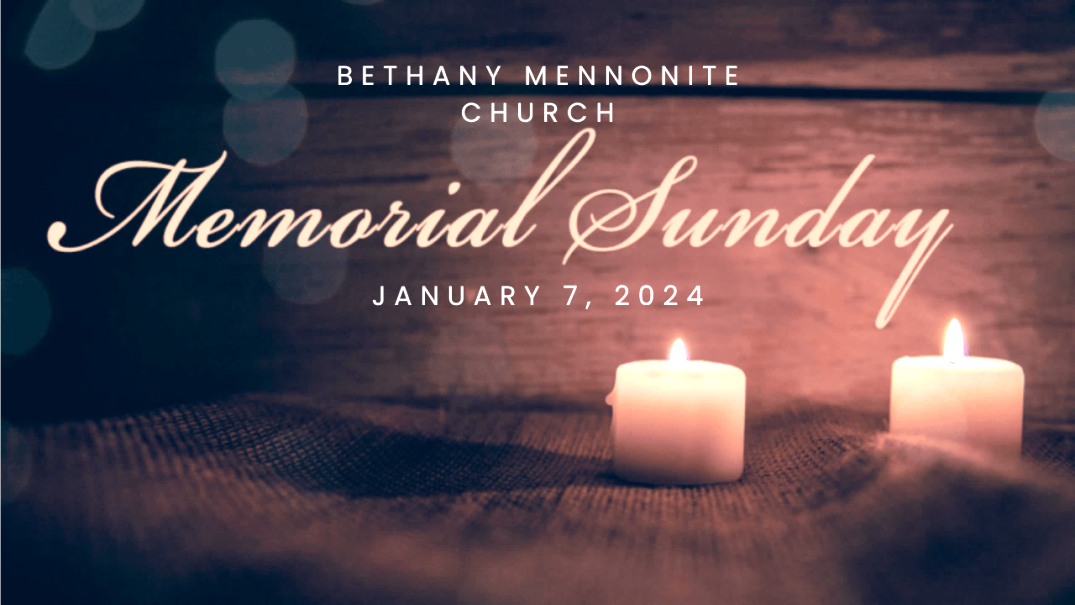 January 7, 2024  59       January 7, 2024       10:00 Service       No. 1Gathering	Prelude		Welcome	Herb Sawatzky	Call to Worship 		Songs – “Praise Him! Praise Him!”	“Mountain of God”	PrayerLife Together	Announcements	Ministry time 	Pastoral Prayer	Memorial Service	Song – “Moon Over Birkenau”	Gayle & Adam NeufeldHearing the Word	Scripture – Micah 4:1-5, Mark 10: 17-31	Julia Klassen	Children’s Video	Message – A People of Faith. A People of Fear	Betsy WallResponding	Song – “Will You let me be your servant”	Offering PrayerGoing	Song – “All who are thirsty” 	BenedictionMusicians – Kenton & Sheryl Janzen & FriendsWelcome here!We’re glad you came! Your being here is a sign of God’s love for the world and encourages other Christians. We hope our worship together helps you find A place to belong and grow in faith.Praise and Concerns Prayers:Marie Lepp at the St. Catharines HospitalAnne-Marie Enns, Katie Reimer’s cousin recovering from a successful heart transplantJosh Legere (Holly’s husband) recovering from surgeryDora Fisch-Willms at Garden City ManorGayle King is dealing with some health concernsKim Salierno daughter to Ted & Syl, as she recovers from surgeryOur sister church in Pereira, ColombiaBethany Announcements Our Memorial Sunday service will be held TODAY. We will acknowledge those who have passed away in 2023.Our annual New Year’s Potluck Brunch will be held TODAY immediately following the worship service.  All are invited! Please bring food to share. 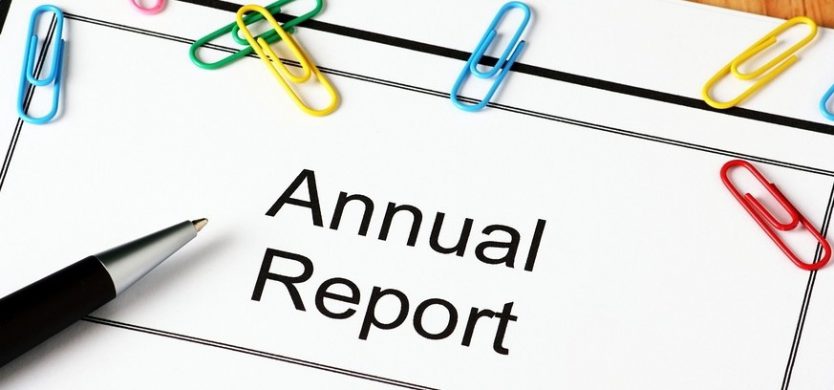 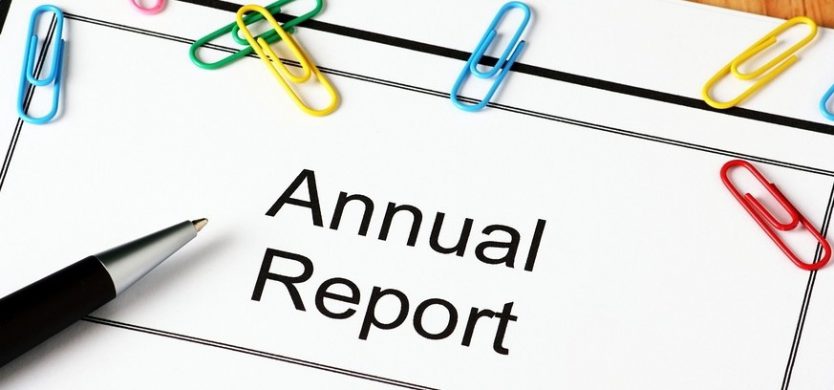 Quilting will resume this Tuesday, January 9th from 9 am till 12 noon. This is a time of socializing as well as getting our comforters tied. New comers are welcome!Prayer Breakfast - Our Prayer Breakfast is planned for Thursday, January 25th at 7am at Bethany. Invite friends and neighbours. Local Food Bank Drive: Area food banks inform us that donations are down 30% this year while need is up 20%! Your continued support for our food drive to local food banks is much appreciated. Please drop off your donations in the food bin at the front door. Foods and snacks for breakfasts and school lunches are especially appreciated.Our Donations Touching Lives You can make your offering to Bethany by:• E-transfer to office@bethanymennonite.ca• Mail to church at Box 249, Virgil, ON L0S 1T0• Drop  in  the  mailbox  beside  the  front  door  on  Wednesdays  or Thursdays 8:30-3:30 and let Marianne know.	• Canada Helps button on www.bethanymennonite.ca. CanadaHelps charges 3.75% of the donation, but you will be receipted for full amount.Prayers: Mennonite Church Eastern CanadaPlease pray for Église Jésus-Christ Appelle Tous. Pastor Cyprien Kibukila provides pastoral leadership for the congregation in Trois-Rivières, QC. Pray for this congregation who declares their vision in their name as they seek to be a church for all people (Jesus Christ calls all).Pray for our world as people experience grief and pain and live in fear and danger because of armed conflict in areas like the Gaza Strip, Ukraine, Russia, Myanmar and more. Incarnate God, holding tenderly all things human, you became one of us... may we be gentled into joining you in the hard and holy work of releasing peace on earth. Lord, hear our prayers. Mennonite Central Committee•	Please pray for MCC Serving and Learning Together program participants who will be spending their Christmas far away from their families, including Adrian Berrio Klassen from Ontario.Mennonite ChurchSLMC Summer Outtrips – Registration is open for overnight hiking and canoeing trips. Sign up before Feb 1 to get $100 OFF. Visit slmc.ca/summer-camp.SLMC Retreats - Many fun retreats coming up this winter! Click here for detailed descriptions and to register for the weekends below… slmc.ca/retreats·       Fathers & Kids Retreat (Jan 19-21)·       Women’s Retreat (Feb 2-4)·       Valentine’s Day Getaway (Feb 9-11)·       Winter Camp for Grownups (Mar 1-3)Mennonite Burial Society Annual General Meeting (AGM) will be held both in person at Scott Street Church and online at https://us02web.zoom.us/j/7404216638 on Saturday, January 13, 2024 at 2 pm. Agenda will be similar to past AGMs, discussing 2023 results, 2024 levies and benefit payments, potential revision to the voluntary payment procedure, and future plans. Board and committee positions are available. Further details available at www.mennoniteburialsociety.com, or Barry Boese at 905-228-1850 or email info@mennoniteburialsociety.comMCC, MDS, MEDAMCEC and Rockway Mennonite Collegiate Jr. Youth Event: Lean on Me. January 21, 2024 from 1 - 5 p.m. Join Jr. Youth from across MCEC as we meet at Rockway Mennonite Collegiate to talk about leaning on God and leaning on each other as we walk through life together. Registration is open at mcec.ca.Lunch and Listen with Sara Wyngaarden Tuesday, January 23, 12 - 1 pm, 50 Kent Ave, Kitchener or online. Join us online or in-person at the MCC office in Kitchener as we hear from Sara Wyngaarden, Monitoring and Evaluation Coordinator in Guatemala. Sara will be sharing stories from Guatemala. Go to mcc.org/events for more information.Becoming Good Relatives Retreat - January 26/27, Jericho House, 10845 Rathfon Rd, Port Colborne. In this one-and-a-half-day retreat, author and speaker Patty Krawec will use Anishinaabe teachings to help participants reflect on their social and individual histories in order to improve their capacity to have difficult conversations with others about Canadian history and current impacts on Indigenous people. To learn more and to register, go to mcc.org/events. Great Winter Warm-up January 27, 2024 9 am – 4 pm, New Hamburg Material Resources Centre, 65 Heritage Dr, New Hamburg
This winter, compassionate people like you are giving the gift of warm comforters to those in need around the world. Each comforter provides not only warmth but also a tangible reminder to people in vulnerable situations that their needs are not forgotten. Help us meet our goal to collect 7,000 comforters by holding or attending comforter-knotting blitzes during January and February. On January 27, you’re invited to participate in a comforter-knotting blitz. Knotters of all skills are welcome and snacks and drinks will be provided. Learn more at mcc.org/events.Learning about generosity with MCC Christmas is a season that is filled with the spirit of generosity. Have you ever stopped to think what it means to be generous? MCC has created a resource to help young people explore that question and many others. Download the resource at mcc.org/learning-about-generosity-mcc.SALT Applications and position placement descriptions now available. Do you know an 18-30 year old looking for job experience in their field? Serving and Learning Together (SALT) is a year-long service experience with one of MCC’s international partners. SALT service opportunities for 2024-2025 include placements such as tech support, community development, public health, project management, teaching and childcare. To explore SALT assignments, click here.  Ready to go? Apply now.THIS WEEK AT BETHANYJanuary 7-14, 2024Today	10:00 a.m. – Memorial Worship Service 	11:30 a.m. – New Year’s BreakfastTuesday		9:00 a.m. – Quilting 	  		6:00 p.m. – Handbell choir	  	7:30 p.m. – JuBELLation Sunday	10:00 a.m. – Worship Service Speaking: Herb SawatzkyScripture: Matthew 6:7-15 Theme: Our Daily BreadWorship services are recorded live and kept on our youtube channel indefinitely. Recordings begin shortly before 10am and end after 11:04. Those who prefer not to appear in the recording are encouraged to sit near the back of the sanctuary in front of the cry room, and exit through the door on that side. 